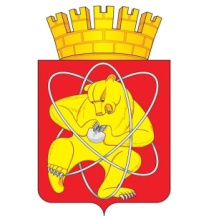 Городской округ «Закрытое административно – территориальное образование  Железногорск Красноярского края»АДМИНИСТРАЦИЯ ЗАТО г. ЖЕЛЕЗНОГОРСКПОСТАНОВЛЕНИЕ07.12.2022								                 № 2567г. ЖелезногорскО предоставлении субсидии на иные цели муниципальному бюджетному учреждению культуры «Дворец культуры»В соответствии с Федеральным законом от 06.10.2003 № 131-ФЗ 
«Об общих принципах организации местного самоуправления в Российской Федерации», Уставом ЗАТО Железногорск, постановлением Администрации ЗАТО г. Железногорск от 01.02.2021 № 227 «Об утверждении порядка определения объема и условий предоставления из бюджета ЗАТО Железногорск субсидий на иные цели муниципальным бюджетным и автономным учреждениям культуры, учреждениям дополнительного образования в сфере культуры ЗАТО Железногорск», руководствуясь Уставом,ПОСТАНОВЛЯЮ:Предоставить муниципальному бюджетному учреждению культуры «Дворец культуры» субсидию на материально-техническое оснащение на 2022 год в размере 412150,00 (четырехсот двенадцати тысяч ста пятидесяти 
рублей 00 копеек).2.  Отделу общественных связей Администрации ЗАТО 
г. Железногорск  (И.С. Архипова) разместить настоящее постановление 
на официальном сайте Администрации ЗАТО г. Железногорск 
в информационно-телекоммуникационной сети «Интернет». 3.  Контроль над исполнением настоящего постановления возложить 
на заместителя Главы ЗАТО г. Железногорск по социальным вопросам Е.А. Карташова.     4. Настоящее постановление вступает в силу с момента его подписания.Глава ЗАТО г. Железногорск                                                          И.Г. Куксин